Date: _______________________________                                                   Children ages 3-18 who have been exposed to domestic violenceThe parent survivor who is the custodial parent or guardian is usually included in the counselingCannot be living in the same household as the person who caused the abuseFamily must reside in Camden, Cumberland, or Gloucester CountyEmail to: PeacefulTomorrowsREFERRAL@CENTERFFS.ORG Questions please call: 877-922-2377 NOTE THIS IS A FILLABLE WORD DOC FORMReferring Agency InformationCENTER FOR FAMILY SERVICES OFFICE USE ONLY:5-2024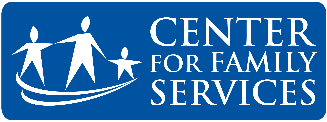 Referring Worker:Referring Worker:Email:Language       First:        Language       First:                          Second:Parent Signature:Date:DateTimeWorkerActivityNotes